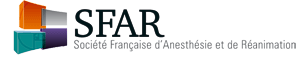 L’anesthésie en 10 questions Faut il que j’arrête mes médicaments avant une anesthésie ?Puis-je manger avant l'opération ?Puis-je boire avant l'opération ? Je suis cardiaque, puis je être endormi? Dois-je faire une prise de sang avant de me faire opérer? Si j'ai une anesthésie générale, est ce que j'entendrai des bruits pendant l'opération ?Mon anesthésiste est il forcément médecin? L'anesthésiste-réanimateur que je verrai en consultation est il celui qui va m'endormir? Puis-je venir accompagné par un proche en consultation d’anesthésie ?Je dois me faire opérer en ambulatoire, est-ce bien pour moi ?